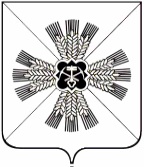 КЕМЕРОВСКАЯ ОБЛАСТЬАДМИНИСТРАЦИЯ ПРОМЫШЛЕННОВСКОГО МУНИЦИПАЛЬНОГО РАЙОНАПОСТАНОВЛЕНИЕот «03» сентября 2018 г. № 956-Ппгт. ПромышленнаяО проведении I этапа конкурса (предварительный отбор) регионального этапа Всероссийского конкурса «Молодой предприниматель России – 2018» в Промышленновском районе  В целях популяризации предпринимательской деятельности среди молодежи, стимулирования развития молодежного предпринимательства в Промышленновском районе, в соответствии с приказом Департамента по развитию предпринимательства и потребительского рынка Кемеровской области от 31.07.2018 № 58-ОД «Об утверждении положения о региональном этапе Всероссийского конкурса «Молодой предприниматель России»:  1. Сектору   предпринимательства  и   потребительского   рынка                администрации    Промышленновского   муниципального    района              (Зарубина А.А.) провести I этап конкурса (предварительный отбор) регионального этапа Всероссийского конкурса «Молодой предприниматель России – 2018». 2.  Создать конкурсную комиссию по проведению I этапа конкурса (предварительный отбор) регионального этапа Всероссийского конкурса «Молодой предприниматель России – 2018» (далее – конкурсная комиссия). 3. Утвердить прилагаемый состав конкурсной комиссии. 4. Конкурсной комиссии подвести итоги  конкурса в срок до           15 сентября 2018 года.           5. Настоящее постановление подлежит обнародованию на официальном сайте администрации Промышленновского муниципального района в сети Интернет.            6.  Контроль  за исполнением настоящего постановления возложить на  заместителя  главы  Промышленновского  муниципального  района О.А. Игину.           7. Настоящее постановление вступает в силу с даты подписания.                                  ГлаваПромышленновского муниципального района                               Д.П. ИльинИсп. Н.И. МинюшинаТел. 71917УТВЕРЖДЕНОпостановлениемадминистрации Промышленновскогомуниципального районаот 03.09.2018 № 956-ПСОСТАВ КОНКУРСНОЙ КОМИССИИ ПО ПРОВЕДЕНИЮ I ЭТАПА КОНКУРСА (ПРЕДВАРИТЕЛЬНЫЙ ОТБОР) РЕГИОНАЛЬНОГО ЭТАПА ВСЕРОССИЙСКОГО КОНКУРСА «МОЛОДОЙ ПРЕДПРИНИМАТЕЛЬ РОССИИ – 2018»                     И.о. заместителя главыПромышленновского муниципального района                       А.А. Зарубина
Игина Ольга Альфредовна -заместитель главы Промышленновского муниципального района, председатель конкурсной комиссииЗарубина Анастасия Александровна -заведующий сектором предпринимательства и потребительского рынка администрации Промышленновского муниципального района, заместитель председателя конкурсной комиссииМинюшина Нина ИвановнаВострикова Ольга                   ВикторовнаЕрмолаев Сергей Евгеньевич -главный специалист сектора предпринимательства и  потребительского рынка администрации Промышленновского муниципального района, секретарь конкурсной комиссии -главный редактор МКП «Редакция газеты  «Эхо» -индивидуальный предприниматель, председатель Совета в области развития малого и среднего предпринимательства в Промышленновском районе (по согласованию)Ефремов Андрей ИвановичЛуник Ольга Александровна -индивидуальный предприниматель, общественный представитель уполномоченного по защите прав предпринимателей в Кемеровской области (по согласованию) -индивидуальный предприниматель, член областного отделения Общероссийской общественной организации малого и среднего предпринимательства «Опора России»                (по согласованию)